Recall Cases Summary – Australia (Last Update Date: 31 August 2023)Date Product Categories Hazard Image 3-Aug-2023Maxi Trac Digital Tyre GaugeMachineryChoking Hazard, Burn Hazard, Risk of Death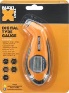 7-Aug-2023Mercury Marine 7.6L V12 500 hp SeaPro Marine Outboard Engine and V12 600 hp Verado Marine Outboard EngineMachineryInjury Hazard, Crash Hazard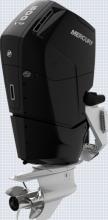 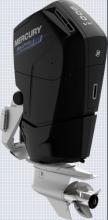 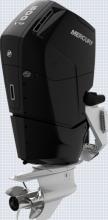 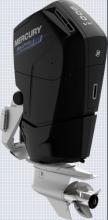 7-Aug-2023Large Light-Up Christmas Poptube – SantaHousehold ItemsBurn Hazard, Risk of Death, Choking Hazard, Swallowing Risk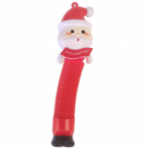 8-Aug-20234 Ducks Kids Bath Toy SetToys and Childcare ProductsChoking Hazard, Suffocation Hazard, Risk of Death, Swallowing Risk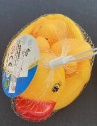 8-Aug-2023Bean Bag CoverFabric / Textile / Garment / Home TextileChoking Hazard, Suffocation Hazard, Risk of Death, Injury Hazard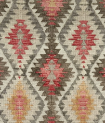 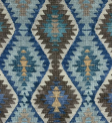 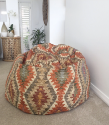 14-Aug-2023Flo Smart Water Monitor Lithium-ion Battery BackupElectrical AppliancesInjury Hazard, Fire Hazard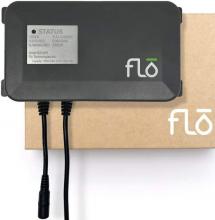 15-Aug-2023Gasmate Portable Diesel Heater DH203Electrical AppliancesElectric Shock Hazard, Injury Hazard, Risk of Death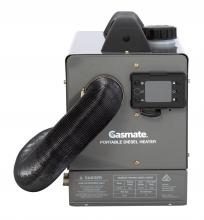 15-Aug-2023Handmade Montessori Star RattleToys and Childcare ProductsChoking Hazard, Suffocation Hazard, Risk of Death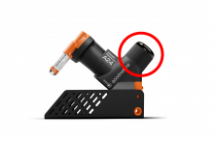 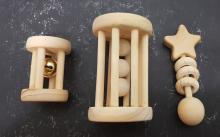 15-Aug-2023Goodnature Smart CapElectrical AppliancesChoking Hazard, Burn Hazard, Risk of Death, Swallowing Risk16-Aug-20234WD Recovery Snatch StrapsCar ComponentsInjury Hazard, Risk of Death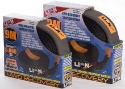 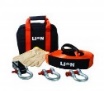 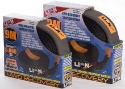 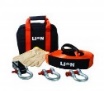 16-Aug-2023HRN216 and HRX217 Lawn Mowers (all models)MachineryInjury Hazard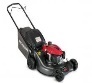 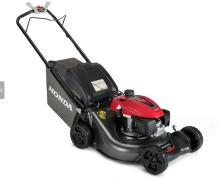 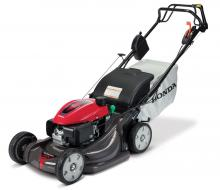 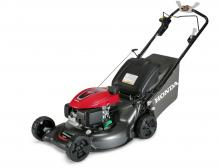 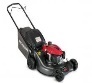 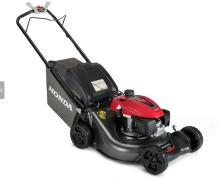 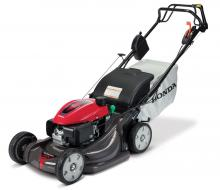 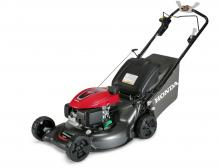 17-Aug-2023Kids Beach OodieFabric / Textile / Garment / Home TextileBurn Hazard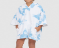 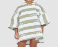 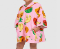 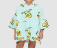 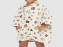 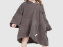 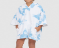 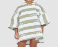 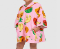 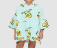 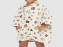 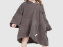 17-Aug-2023PowerXL Model SHL96 Self-Cleaning JuicerHome Electrical AppliancesInjury Hazard, Laceration Hazard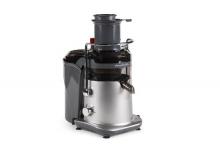 23-Aug-20235 mm Neodymium Magnetic 216 BallsToys and Childcare ProductsInjury Hazard, Risk of Death, Choking Hazard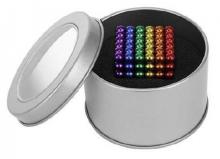 29-Aug-2023Windshield Set To Suit Thetford Brand Gas StovesOutdoor Living ItemsBurn Hazard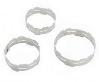 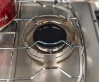 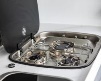 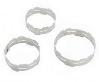 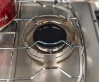 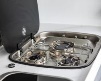 29-Aug-202310000mAh 20W USB-A & USB-C Magnetic Wireless Power BankElectrical AppliancesBurn Hazard, Fire Hazard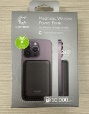 29-Aug-2023Gardena Aqua Count Water-Meter 18350-20Electrical AppliancesChoking Hazard, Burn Hazard, Risk of Death, Swallowing Risk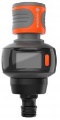 30-Aug-2023Detroit 5 Metre 10 Amp Heavy Duty LED Indicator Extension LeadElectrical AppliancesElectric Shock Hazard, Injury Hazard, Fire Hazard, Burn Hazard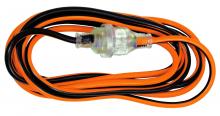 